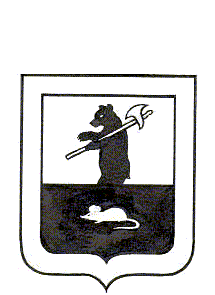 МУНИЦИПАЛЬНЫЙ   СОВЕТ   ГОРОДСКОГО    ПОСЕЛЕНИЯ   М Ы Ш К И НР Е Ш Е Н И ЕО внесении изменений и дополнений в Решение Муниципального Совета городского поселения Мышкин от 25.08.2014 №22 «Об утверждении Положения  о размере и условиях оплаты труда муниципальных служащих в городском поселении Мышкин»Принято Муниципальным Советомгородского поселения Мышкин« 18 » декабря  2014 года           В соответствии с Федеральным законом от 02.03.2007 №25-ФЗ «О муниципальной службе в Российской Федерации», Законом Ярославской области от 27.06.2007 № 46-з  «О муниципальной службе в Ярославской области» (в действующей редакции),  Постановлением Правительства Ярославской области от 24.09.2008 № 512-п «О формировании нормативов расходов на содержание органов местного самоуправления муниципальных образований Ярославской области и оплату труда депутатов, выборных должностных лиц местного самоуправления, осуществляющих свои полномочия на постоянной основе, муниципальных служащих Ярославской области», Решением Муниципального Совета городского поселения Мышкин от 25.08.2014 №22 «Об утверждении Положения о размере и условиях оплаты труда муниципальных служащих в городском поселении Мышкин»,РЕШИЛ:1. Внести в Приложение №1 к Решению Муниципального Совета городского поселения Мышкин от 25.08.2014 №22 «Об утверждении Положения о размере и условиях оплаты труда муниципальных служащих в городском поселении Мышкин», следующие изменения:1.1.Пункт 11 изложить в следующей редакции: «11. Премирование муниципальных служащих производится за выполнение особо важных и сложных заданий с учетом обеспечения задач и функций Администрации городского поселения Мышкин и личного вклада муниципального служащего на основании распоряжения Администрации городского поселения Мышкин.11.1.Премия начисляется в процентном отношении к должностному окладу в размере 100%. Премия может выплачиваться неоднократно в календарном году в пределах средств, предусмотренных фондом оплаты труда на очередной финансовый год.11.2.Основаниями для премирования муниципальных служащих Администрации городского поселения  Мышкин являются:-   положительные результаты деятельности муниципального служащего;- личный вклад муниципального служащего в общие результаты работы: оперативность и профессионализм в решении вопросов, входящих в его компетенцию, своевременная подготовка документов и качественное выполнение поручений руководства;- участие в подготовке и организации крупных, социально значимых проектов в установленной сфере деятельности;- успешная реализация программ по соответствующим направлениям деятельности;- повышение доходной части бюджета;- за проявленную инициативу и оперативное решение поставленных заданий.11.3. Если на муниципального служащего наложено дисциплинарное взыскание, то премии за выполнение особо важных и сложных заданий не выплачиваются в период действия дисциплинарного взыскания.»1.2. Изложить пункт 13 следующей редакции: «13. Размер фонда оплаты труда муниципальных служащих городского поселения Мышкин определяется суммой средств, направляемых для выплаты должностных окладов, а также средств для выплаты (в расчете на календарный год):   	1)  оклада за классный чин – в размере трех с половиной должностных окладов;  	 2) ежемесячной надбавки за особые условия  муниципальной службы – в размере одиннадцати с половиной должностных окладов;   	3) ежемесячной надбавки за выслугу лет – в размере двух с половиной должностных окладов;  	 4) ежемесячной надбавки к должностному окладу за допуск  к государственной тайне  на постоянной основе  - в размере полутора должностных окладов;   	5) премий за выполнение особо важных и сложных заданий–  в размере двух должностных окладов;   	6) ежемесячного денежного поощрения – в размере двадцати должностных окладов;  	 7) единовременной  выплаты при предоставлении ежегодного  оплачиваемого отпуска в размере одного должностного оклада и материальной помощи – в размере двух должностных окладов.    	Глава городского поселения Мышкин вправе принимать решение о перераспределении средств утвержденного фонда оплаты труда между выплатами.»1.3. Дополнить пунктом 14 следующего содержания: «14. В течение календарного года  муниципальному служащему предусматривается единовременная выплата при предоставлении ежегодного оплачиваемого отпуска и материальная помощь. 14.1. Ежегодно муниципальным служащим оказывается материальная помощь в размере двух должностных окладов в пределах утвержденного фонда оплаты труда.14.2.  Материальная помощь выплачивается  в следующем порядке:                   - 0,5 должностного оклада -  до истечения 1 квартала                   - 1,0 должностной оклад - к очередному ежегодному отпуску                   - 0,5 должностного оклада - до истечения  4-го квартала14.3. В случае разделения ежегодного оплачиваемого отпуска на части материальная помощь выплачивается один раз в год в размере одного должностного оклада при предоставлении любой из частей указанного отпуска по заявлению муниципального служащего. В случае если муниципальный  служащий не использовал в течение календарного года своего права на отпуск, материальная помощь выплачивается в конце года в декабре месяце по заявлению муниципального служащего. 14.4.Право на выплату материальной помощи у муниципального служащего наступает с момента поступления на муниципальную службу. Если муниципальный служащий отработал неполный год в связи с приемом на муниципальную службу, отпуском по уходу за ребенком и в связи с увольнением с муниципальной службы, то  материальная помощь выплачивается пропорционально сроку муниципальной службы в соответствующем году.	14.5. Муниципальному служащему при предоставлении ежегодного оплачиваемого отпуска на основании его заявления выплачивается единовременная выплата в размере одного должностного оклада в пределах утвержденного фонда оплаты труда.14.6. В случае разделения ежегодного оплачиваемого отпуска на части единовременная выплата производится один раз в год в размере одного должностного оклада при предоставлении любой из частей указанного отпуска по заявлению муниципального служащего. 14.7. В случае если муниципальный  служащий не использовал в течение календарного года своего права на отпуск, единовременная выплата производится в конце года в декабре месяце по заявлению муниципального служащего. 14.8. Если в течение года у муниципального служащего изменились условия оплаты труда, то перерасчёт выплаченной материальной помощи и единовременной выплаты при предоставлении очередного ежегодного отпуска не производится.14.9. Перенос единовременной выплаты и материальной помощи на следующий год не допускается.14.10. Материальная помощь не выплачивается при расторжении трудового договора по основаниям, предусмотренным частью первой ст.81 и частью первой ст.83 Трудового кодекса Российской Федерации.»1.4. Дополнить пунктом 15 следующего содержания: «15. Муниципальные служащие имеют право на следующие виды поощрений:  1) объявление благодарности с выплатой единовременного поощрения в размере 0,25 должностного оклада муниципального служащего;2) награждение Почетной грамотой органа местного самоуправления Мышкинского муниципального района с выплатой единовременного поощрения в размере 0,5 должностного оклада муниципального служащего или вручением ценного подарка;3) выплата единовременного поощрения в связи с выходом на пенсию за выслугу лет в размере трехкратного ежемесячного должностного оклада муниципального служащего.4)поощрение Губернатором Ярославской области - в размере ежемесячного должностного оклада муниципального служащего;5)награждение наградами Ярославской области - в размере ежемесячного должностного оклада муниципального служащего;6)награждение наградами Российской Федерации - в размере ежемесячного должностного оклада муниципального служащего;7)присвоение очередного классного чина за особые отличия в муниципальной службе;8) награждение Почетной грамотой  органа местного самоуправления городского поселения Мышкин с выплатой единовременного поощрения в размере 0,5 должностного оклада муниципального служащего или вручением ценного подарка.15.1. Решение о поощрении муниципального служащего в соответствии с подпунктами 1, 3, 8 пункта 15, принимается руководителем органа местного самоуправления городского поселения Мышкин по представлению непосредственного руководителя. Выплата производится за счет средств утвержденного фонда оплаты труда муниципальных служащих.15.2. Решение о поощрении муниципального служащего в соответствии с подпунктами 4, 5, 6 пункта 15 принимается в соответствии с федеральным законодательством и законодательством Ярославской области.15.3. Решение о поощрении муниципального служащего в соответствии с подпунктом 7 пункта 15 принимается в порядке, установленном Законом Ярославской области от 27.06.2007 N 46-з "О муниципальной службе в Ярославской области".»1.5. Дополнить пунктом 16 следующего содержания: «16. Муниципальные служащие имеют право на выплату материальной помощи в следующих случаях:  1)рождение ребенка – в размере 1500 рублей;2)смерть близких родственников (дети, родители, супруги) – в размере 3000 рублей;3)в связи с юбилейными датами (женщины – 50, 55 лет, мужчины – 50,60 лет) в размере месячного должностного оклада;2.Контроль за исполнением настоящего Решения возложить на постоянную комиссию по бюджету, налогам и финансам Муниципального Совета городского поселения Мышкин (Кошкин С.П.).3. Настоящее Решение вступает в силу  с момента официального опубликования.4.Опубликовать настоящее решение в газете «Волжские зори».Глава городского			      Председатель  Муниципальногопоселения Мышкин                           Совета городского поселения Мышкин                              _______________ Е.В.Петров	      ___________________   Р.С.Шувалов« 18 » декабря 2014 года  № 16		« 18 »декабря  2014 года